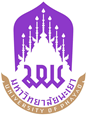 ภาระงานบุคลากรสายสนับสนุน(วัน  เดือน ปี – วัน เดือน ปี)ปีที่......ครั้งที่........ชื่อ - ชื่อสกุล  ตำแหน่ง  สังกัด…………………………………….. มหาวิทยาลัยพะเยาแบบกรอกภาระงาน  บุคลากรสายสนับสนุนชื่อ-ชื่อสกุล    :  	.............................................            ตำแหน่ง    	:	.............................................        คณะ/กอง    	:        	.............................................        1.หน้าที่ความรับผิดชอบหลักที่เป็นงานประจำในช่วงระยะเวลาการประเมินผลการปฏิบัติงาน:	1.1  ภาระงานประจำ………………………………………………………………………………………………………………………………………………………………………………………………………………………………………………………………………………………………………………………………………………………………………………………………………………………………………………………………………………………………………………………………………………………….……………………………………………… 	1.2 รับผิดชอบและปฏิบัติงานอื่นๆ………………………………………………………………………………………………………………………………………………………………………………………………………………………………………………………………………………………………………………………………………………………………………………………………………………………………………………………………………………………………………………………………………………………….……………………………………………… 2. ผลสำเร็จของงานหรือความก้าวหน้าของงานตามข้อที่ 1 ในช่วงระยะเวลาของการประเมิน 	2.1 ผลสำเร็จหรือความก้าวหน้าของงาน………………………………………………………………………………………………………………………………………………………………………………………………………………………………………………………………………………………………………………………………………………………………………………………………………………………………………………………………………………………………………………………………………………………….……………………………………………… 	2.5 ผลสำเร็จหรือความก้าวหน้าของงานอื่น ๆ………………………………………………………………………………………………………………………………………………………………………………………………………………………………………………………………………………………………………………………………………………………………………………………………………………………………………………………………………………………………………………………………………………………….……………………………………………… 3. นอกเหนือจากงานประจำที่ระบุในข้อ 1 โปรดกรอกภาระงานที่ได้รับมอบหมายพิเศษตามข้อต่อไปนี้		3.1 งานบริหารแก่หน่วยงานอื่น เช่น รับเชิญเป็นพิธีกร วิทยากรอื่น ๆ (ระบุชื่อหน่วยงานที่ไปช่วยปฏิบัติหน้าที่ที่ได้รับมอบหมาย)……………………………………………………………………………………………………………………………………………………………………………………………………………………………………………………………………………………………………………………………………………………………………………………………………….……………………………………………… 3.2 คณะกรรมการ / คณะทำงาน		ชื่อคณะกรรมการ / คณะทำงาน     ............................. 		คำสั่งที่   .........................................................................เรื่อง   .............................................................................		ตำแหน่ง    .....................................................................		วาระตั้งแต่  ....................................................................		จำนวนครั้งที่เข้าประชุม ................... ครั้ง3.3 งานอื่นและงานที่ได้รับมอบหมายพิเศษ เช่น กรรมการคุมสอบ การไปร่วมงานกับคณะวิจัย  เป็นต้น……………………………………………………………………………………………………………………………………………………………………………………………………………………………………………………………………………………………………………………………………………………………………………………………………………………………… …………………………………………………………………………………………………………………………………………………………………………………………………………………………………………………………………………….……………………………………………… 3.4 ผลงานดีเด่นและรางวัลเกียรติคุณที่ได้รับ (ระบุชื่อรางวัล / ผลงาน / แหล่งที่มอบ)………………………………………………………………………………………………………………………………………………………………………………………………………………………………………………………………………………………………………………………………………………………………………………………………………………………………………………………………………………………………………………………………………………………….……………………………………………… …………………………………………………………………………………………………………………………………………………………………………………………………………………………………………………….……………………………………………… ลงชื่อ………………………………………..……ผู้รับการประเมิน                     (                                     )              	ตำแหน่ง ...............................................          	วันที่......................................................           ลงชื่อ………………………………………….……ผู้บังคับบัญชาชั้นต้น (หัวหน้างานหรือเทียบเท่า)                     (                                     )              	ตำแหน่ง ...............................................          	วันที่......................................................           ลงชื่อ…………………………………………….…ผู้บังคับบัญชาชั้นเหนือขึ้นไป        (                                     ) (ผู้อำนวยการหรือเทียบเท่า)                                      	ตำแหน่ง ...............................................          	วันที่......................................................           